Annex A to D.R. (Rector’s decree) no. (APPLICATION)Attn: Al Magnifico Rettore dell'Università degli Studi di PerugiaUfficio ConcorsiP.zza dell’Università, 106123 I, the undersigned (surname and name)___________________________________________born in ______________________________________(province/district of ______________) on (Date of birth dd/MM/yyyy)_________________resident in ______________________________________(province/district of ___________) street address________________________________________________________________ postcode/ZIP__________Contact address chosen for the purposes of this Call for Applications:City_______________________________________(province/district of ________________)street address ________________________________________________ postcode/ZIP __________telephone number______________________ e-mail address__________________________certified e-mail address (PEC) ___________________________________________________HEREBY FORMALLY REQUESTto participate in the selection for the admission to the doctorate PhD course in:___________________________________________________________________________I declare, under my own responsibility, in accordance (and for all legal intents and purposes) with articles 46 and 47 of the D.P.R. (President of the Republic’s Decree) 28.12.2000 no. 445: that I am a citizen of _____________________________________________________ that I have an adequate knowledge of the Italian language	              (see footnote) that I have a University Degree in ____________________________________________________awarded on (conferral date dd/mm/yyyy) ________________by the University of__________________________________with a final grade of  ________________________________(Applicants who have a qualification obtained abroad must present an application for equivalence to the examining Commission in charge, said equivalence to be considered valid solely for the purposes of this selection, as indicated in Annex A/1) OR that I haven’t yet graduated but I am about to obtain, by October 31, 2016a degree in _______________________________________________________________awarded by the University of _________________________________________________on (indicate the expected conferral date dd/mm/yyyy)________________ that I know, for the purposes of the language test to be taken during the interview, the following foreign language________________________________________(see footnote) that I wish to take the selection tests in a foreign language (only for the PhD courses for which this is applicable) _________________________________________ (see footnote) that I wish to be interviewed via videoconferencing, thereby indicating the following valid contact details for this  purpose___________________________________(see footnote) that I am aware of my duty and commit to immediately communicate any changes in my residence or in the address that I have indicated as the contact address for all communications regarding this selection (see footnote) that I wish to apply for a reserved place, holding the following necessary requirements: _____________________________________________________________(see footnote)   	  that I do not have a formally certified disabilityOR     for disabled applicants: I hereby declare that I am disabled/have a specific learning disability and thus require the following:in accordance with articles 16 and 20 of Law no.104/1992, as modified by Law no.17/1999, special assistance/aids to carry out the tests, in the following forms:______________________________________________________________in accordance with Law no.170/2010 with reference to specific learning disabilities, to be granted the following extra time to take the tests____________________________________________________(footnote) that I give my consent, should the Administration receive motivated request to access the records and official documents regarding the present procedure and the undersigned is the person against whom the request is made, to being sent in digital form via email, at the email address indicated in the present application, in accordance with article 3 of the D.P.R. 184/2006, the copy of the access request withstanding the possibility to challenge, with a rightful motivation, said request, also by email, within 10 days after having received the afore-mentioned communication (footnote) that I accept all of the terms and conditions contained within the Call for Applications (footnote).Furthermore I, the undersigned, include the following attachments to the application (footnote )1. Currently valid ID document_______________________________________________2. Form “B”______________________________________________________________3. Form “C” – Curriculum Vitae (Resume)______________________________________4. Receipt of payment of € 60,00_____________________________________________5. _____________________________________________________________________6. _____________________________________________________________________ I, the undersigned, declare to be aware of the following:That the administration assumes no responsibility and shall not be liable for any postal or telegraphic delays or hurdles, force majeure or in any occasion arising from an incorrect/missing indication of the address by the applicant or from failure on the candidate’s part to timely inform this administration of any changes in his/her address or other contact information.Of the penal sanctions in which the undersigned would incur in case of false declarations or those that contain data that no longer correspond to the truth, as foreseen by article 76 of the D.P.R. 28.12.2000, no. 445.Of article 75 of the D.P.R. 28.12.2000, no.445 regarding the relinquishment/loss of any benefits resulting from the action that is to be issued in the case that, following verification, this Administration were to find proof of false content in the above-mentioned declaration.That, after four months from the publication on the University online billboard of the decree stating the approval of the selection procedures (the deferral period for judicial Terms/limitation period is not to be considered), and within the following two months, provided that no litigations or controversies are in progress, the candidates can collect the certificates and publications sent to the University of Perugia. After this period has passed the Administration will proceed to delete the above-mentioned documents from its archives.The above-mentioned documentation can be returned directly to the applicant or by authorized proxy, in accordance with article 11 of the Call for Applications.Should the Administration, at any stage of the selection proceedings, request it, the undersigned commits to certify the declarations reported in the admission application, under his/her own responsibility and with the appropriate documentation as provided for by the law.I, the undersigned, according to the D.Lgs. 196/2003 (Code of Regulations on the Protection and Processing of Personal Data) declare that I am aware that my data will be used by the University for institutional purposes and in compliance with the principle of pertinence.Place and date _________________	                                             Signature     ________________________________________Annex A/1 to the D.R. no. (REQUEST FOR EQUIVALENCY TO AN ITALIAN ACADEMIC DEGREE)TO THE EXAMINING BOARD OF THE DOCTORATE PhD COURSE IN ……………..…………………………………………………………………………………………………..UNIVERSITA' DEGLI STUDI DI I, the undersigned (surname and name)___________________________________________born in ______________________________on (Date of birth dd/MM/yyyy)______________resident in __________________________________ in the province/district of ___________ street address________________________________________________________________ Postcode/ZIP__________Telephone number_____________________ E-mail address:__________________________Contact address chosen for the purposes of this Call for Applications:City________________________________________ province/district of ________________Street address _______________________________________________________________Postcode/ZIP ___________Telephone number_____________________ E-mail address:_________________________ certified e-mail address (PEC) ___________________________________________________HEREBY FORMALLY REQUESTThe recognition of the equivalency to an Italian degree of my academic qualification obtained abroad, for the sole purposes of the admission to the Doctorate PhD course in:_________________________________________________________________________For this purpose please find attached the following documents:  __________________________________________________________________(footnote) Place and date _________________Signature_________________________________Annex B of D.R. no.SELF-CERTIFICATION STATEMENT(Art. 46 of D.P.R. 28.12.2000, no. 445)SELF-DECLARED AFFIDAVIT(Art. 47 of D.P.R. 28.12.2000, no.445)The undersigned:Surname _____________________________________Name__________________________(for married women: please indicate maiden name)born in __________________(province/district ___________) on (Date of birth dd/mm/yyyy ___________________resident in ______________________________________(province/district ______________) street adress__________________________________________________ no.______DECLARES-TO POSSESS THE FOLLOWING QUALIFICATIONS:_________________________________________________________________________________________________________________________________________________________________________________________________________________________________LIKEWISE DECLARES- that the documents that follow, presented in photocopy, conform to the original ______________________________________________________________________________________________________________________________________________________ Finally DECLARES  - that what is stated in the C.V. is based on factual content and is trueThe undersigned declares to be aware of the penal sanctions in which he/she would incur should the declarations be untrue, mendacious or contain false data, in accordance with article 76 of the  D.P.R. 28.12.2000 no. 445.The undersigned declares to be aware of the contents of article 75 of the D.P.R. 28.12.2000, no. 445 regarding the relinquishment/loss of any benefits resulting from the action that would follow in the case that, after performing background checks and verifications, the Administration were to find proof of mendacious and false contents in the above-mentioned declaration.The undersigned, according to the D.Lgs. 196/2003 (Code of Regulations on the Protection and Processing of Personal Data) declares that he/she is aware that his/her personal details will be treated and used by the University for institutional purposes and in respect of the principle of pertinence.The undersigned attaches a photocopy of his/her Identity Document. If the Identity document has expired, according with article 45 of D.P.R. 445/2000, the candidate must declare at the bottom of the photocopy of the ID that the data indicated in it have not changed since its date of issuance.______________________(place and date)						 Signature_______________________________________………………………………(Place and date)							……………………………………………………..					Signature (This part is to be filled out in case the application form, along with the pertinent documentation, are handed in directly to the Archives and Protocol Office - “Ufficio Archivio e Protocollo“ of this University)I hereby confirm that on today’s date Mr/Ms________________________________________handed in their application to participate in the public selection for the admission to the Doctorate PhD course in________________________________________________________ - XXXII cycle - Academic Year 2016/2017 – of the University of Perugia.Perugia,Stamp of the Protocol Officeand initials of the official who has received the applicationEuropeancurriculum vitaeformat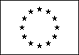 Personal informationName[Last Name, First Name, other name(s) if applicable ]Address[ House number, street address, ZIP/postcode, city, country ]TelephoneFaxE-mailNationalityDate of birth[ Day, month, year ]Work experience• Dates (from – to) [ Add separate entries for each relevant post occupied, starting with the most recent. ]• Name and address of employer• Type of business or sector• Occupation or position held• Main activities and responsibilitiesEducation and training• Dates (from – to)[ Add separate entries for each relevant course you have completed, starting with the most recent. ]• Name and type of organisation providing education and training• Principal subjects/occupational skills covered• Title of qualification awarded• Level in national classification (if pertinent)Personal skillsand competencesAcquired in the course of life and career but not necessarily covered by formal certificates and diplomas.Mother tongue[ Specify mother tongue ]Other languages[ Specify language ]• Reading skills[ Indicate level: excellent, good, basic. ]• Writing skills[ Indicate level: excellent, good, basic. ]• Verbal skills[ Indicate level: excellent, good, basic. ]Social skillsand competencesLiving and working with other people, in multicultural environments, in positions where communication is important and situations where teamwork is essential (for example culture and sports), etc.[ Describe these competences and indicate where they were acquired. ]Organizational skills and competences Coordination and administration of people, projects and budgets; at work, in voluntary work (for example culture and sports) and at home, etc.[ Describe these competences and indicate where they were acquired. ]Technical skills and competencesWith computers, specific kinds of equipment, machinery, etc.[ Describe these competences and indicate where they were acquired. ]Artistic skillsand competencesMusic, writing, design, etc.[ Describe these competences and indicate where they were acquired. ]Other skills and competencesOther competences not mentioned above.[ Describe these competences and indicate where they were acquired. ]Driving license(s)Additional information[ Include here any other information that may be relevant, for example contacts, references, etc. ]AttachementsAttachementsAttachements[ List any attachements. ][ List any attachements. ][ List any attachements. ][I, the undersigned (last name and first name)___________________________________hereby declare that this Curriculum Vitae states only true and factual content, in accordance with articles 46 and 47 of D.P.R. 445/2000. I also declare to be aware of the penal sanctions in which I would incur should the declarations be untrue, mendacious or contain false data, in accordance with article 76 of the  D.P.R. 28.12.2000 no. 445. Additionally, I also declare to be aware of article 75 of the D.P.R. 28.12.2000, no.445 regarding the relinquishment/loss of any benefits resulting from the action that would follow in the case that, after performing background checks and verifications, the Administration were to find proof of mendacious and false contents in the above-mentioned declaration. I hereby attach, for this purpose, a copy of a currently valid ID document.[I, the undersigned (last name and first name)___________________________________hereby declare that this Curriculum Vitae states only true and factual content, in accordance with articles 46 and 47 of D.P.R. 445/2000. I also declare to be aware of the penal sanctions in which I would incur should the declarations be untrue, mendacious or contain false data, in accordance with article 76 of the  D.P.R. 28.12.2000 no. 445. Additionally, I also declare to be aware of article 75 of the D.P.R. 28.12.2000, no.445 regarding the relinquishment/loss of any benefits resulting from the action that would follow in the case that, after performing background checks and verifications, the Administration were to find proof of mendacious and false contents in the above-mentioned declaration. I hereby attach, for this purpose, a copy of a currently valid ID document.[I, the undersigned (last name and first name)___________________________________hereby declare that this Curriculum Vitae states only true and factual content, in accordance with articles 46 and 47 of D.P.R. 445/2000. I also declare to be aware of the penal sanctions in which I would incur should the declarations be untrue, mendacious or contain false data, in accordance with article 76 of the  D.P.R. 28.12.2000 no. 445. Additionally, I also declare to be aware of article 75 of the D.P.R. 28.12.2000, no.445 regarding the relinquishment/loss of any benefits resulting from the action that would follow in the case that, after performing background checks and verifications, the Administration were to find proof of mendacious and false contents in the above-mentioned declaration. I hereby attach, for this purpose, a copy of a currently valid ID document.